	OBEC TEHOV, TEHOV 2, 258 01  Vlašim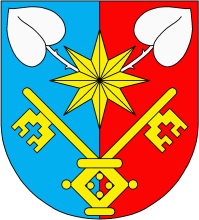 IČ: 00508501, bankovní spojení ČS a.s., č.účtu: 320078309/0800Vážení spoluobčané,vzhledem k plánovanému napojení na kanalizaci v roce 2020, bude nutno těsně před připojením každé nemovitosti obejít osobně všechny vodoměry. Proto v letošním roce nebude prováděn odpočet přímo na místě. Z tohoto důvodu prosím o nahlášení stavu vašeho vodoměru osobně, pomocí SMS nebo emailem, nejpozději do konce listopadu. Dále prosím ty, kteří ještě nemají zaplacené poplatky za psa , případně hrobové místo, aby tak učinili obratem.V roce 2020 končí platnost územního plánu a proto připravuje OÚ jeho úpravu. Pokud by někdo z vás měl zájem zařadit svoje pozemky do ÚP jako stavební pozemek, prosím o sdělení požadavku nejpozději do 30.11.2019.DěkujiMgr. Josef Koktastarosta